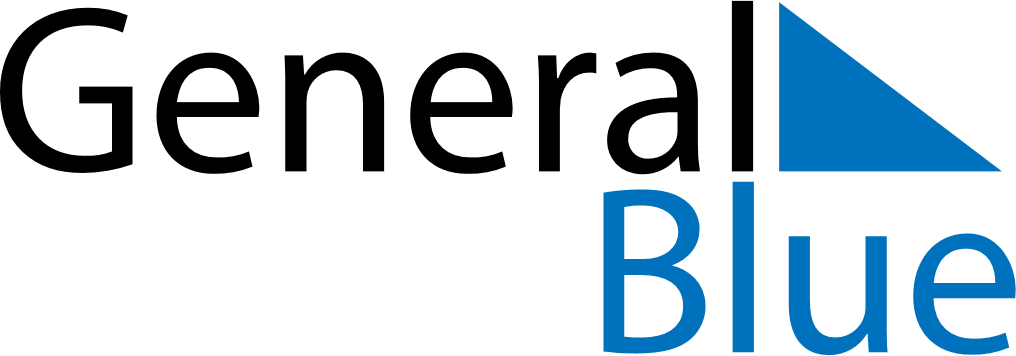 August 2026August 2026August 2026EcuadorEcuadorMondayTuesdayWednesdayThursdayFridaySaturdaySunday12345678910111213141516Declaration of Independence of Quito171819202122232425262728293031